PC端WeLink 7.6.1版本更新内容介绍问题反馈支持用户选择问题类型问题反馈时支持用户选择问题对应的应用类型。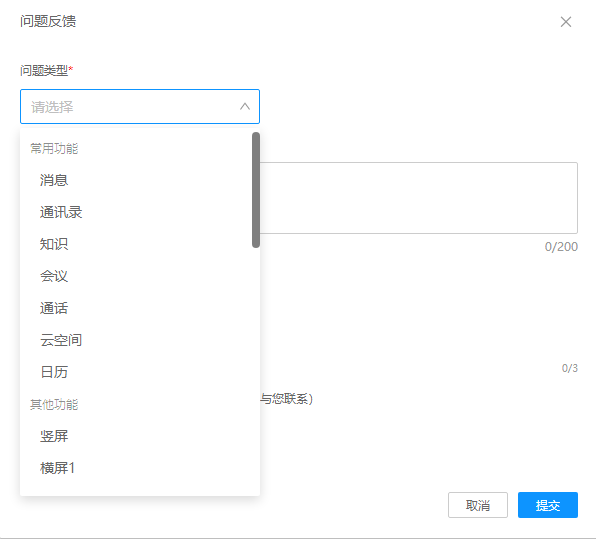 会议跳转域名优化会议跳转域名优化，可实现一键连接入会。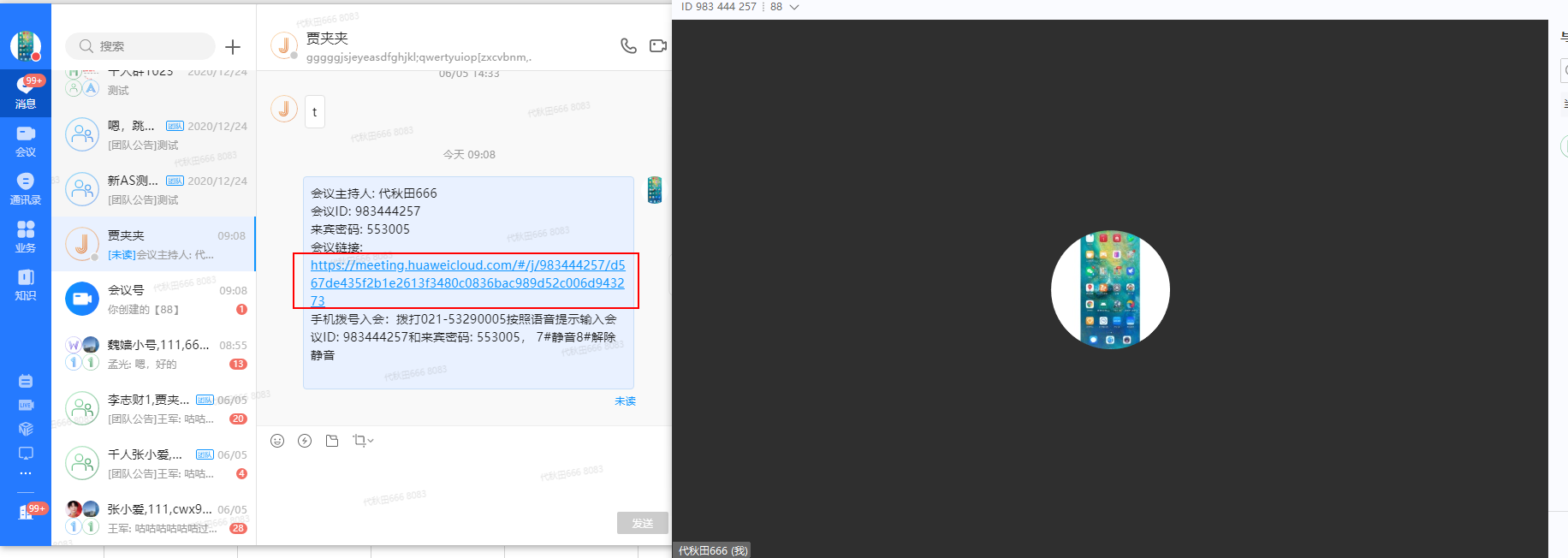 修复已知问题，优化用户体验